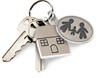 Расчет размера социальной выплаты на 3 квартал 2022года Стоимость 1 кв.м. жилья в рамках программы по Чайковскому муниципальному району Пермского края –51 041 руб.Формула расчета размера социальной выплаты:Стоимость 1 кв.м. жилья * количество чел.  в семье* 18 кв.м. * 35(или 30 или 10) %(если в семье 2 человека, то норма 42 кв.м.)Например, в семье 3 человека:51 041 руб.* 3 чел.* 18 кв.м. * 35 % = 964 675 руб.Состав семьиСоциальная выплата  для молодой семьи - 35 %, руб.Социальная выплата  для молодой семьи -10 %, руб.Необходимые 65% (платежеспособность семьи), руб.2 человека(супруги без ребенка)  30 % - 643 117214 37270 % -1 500 6052 человека (мама с ребенком)750 303214 3721 393 4193 человека964 675275 6211 791 5394 человека1 286 233367 4952 388 7195 человек1 607 792459 3692 985 898